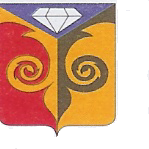 Злоказовское сельское поселениеКусинского района Челябинской областиГлаваЗЛОКАЗОВСКОГО СЕЛЬСКОГО ПОСЕЛЕНИЯ                            РАСПОРЯЖЕНИЕ     № 9от 26 марта  2018 г.                                                     с. ЗлоказовоВ целях регулирования вопросов устойчивого развития территории Злоказовского сельского поселения Кусинского муниципального  района, руководствуясь Градостроительным кодексом Российской Федерации, Земельный кодексом Российской Федерации,  Федеральным законом от 06 октября 2003 года № 131-ФЗ «Об общих принципах организации местного самоуправления в Российской Федерации», ст. 25 Устава Злоказовского сельского поселения1.  В срок до 31.10.2018г. подготовить проект внесения изменений в Генеральный план с. Злоказово и Правила землепользования и застройки с.Злоказово Кусинского муниципального района с целью расширения зоны П-2 «Производственно-коммунальных объектов IV-V классов вредности» по заявлению  ООО «ЧИГ».2. Обеспечить подготовку документов, необходимых для проведения публичных слушаний по внесению изменений в Генеральный план                 с. Злоказово и Правила землепользования и застройки с.Злоказово Кусинского муниципального района. 3. Обнародовать настоящее распоряжение на официальном стенде, сайте Администрации Злоказовского сельского поселения в сети Интернет, опубликование в газете «Жизнь района».4. Контроль исполнения настоящего распоряжения оставляю за собой.  Протоколзаседания  комиссии по подготовке проекта Правил землепользования и с.Злоказово Кусинского муниципального   районас.Злоказово                                                                           от «23» марта 2018г.Место проведения: Челябинская область, Кусинский район, с. Злоказово, ул. Трактовая,22. Актовый зал администрации Злоказовского сельского поселенияУстюгов В.В. - председатель комиссии, Глава Злоказовского сельского поселенияБаширова Э.Ф. – секретарь комиссии, специалист администрации.Члены комиссии:  Т.В.Боровкова, начальник отдела архитектуры и градостроительства Администрации Кусинского муниципального района Обвинцев А.А., руководитель Управления земельными и имущественными отношениями Кусинского муниципального   районаПовестка заседания:Разработка проекта внесения изменений в Генеральный план с. Злоказово и Правила землепользования и застройки с.Злоказово Кусинского муниципального района с целью расширения зоны П-2 «Производственно-коммунальных объектов IV-V классов вредности» по заявлению  ООО «ЧИГ».Комиссия решила:Заслушав доклад Т.В.Боровковой комиссия пришла к следующему выводу:В действующие Генеральный план с. Злоказово и Правила землепользования и застройки с.Злоказово, входящего в состав Кусинского муниципального района необходимо внести  соответствующие изменения с целью расширения зоны П-2 «Производственно-коммунальных объектов IV-V классов вредности» по заявлению  ООО «ЧИГ».Направить  Протокол заседания комиссии по подготовке Правил землепользования и застройки с.Злоказово Главе Злоказовского сельского поселения для принятия решения.Голосование по проекту:«За» - 3;«Против» - 0;«Воздержались» - 0.Председатель комиссии     ________________    __________Секретарь комиссии           ________________    __________   Глава  Злоказовского сельского поселения	В.В.Устюгов